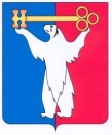 АДМИНИСТРАЦИЯ ГОРОДА НОРИЛЬСКАКРАСНОЯРСКОГО КРАЯРАСПОРЯЖЕНИЕ29.06.2017	                                        г. Норильск 				          № 3484О внесении изменений в распоряжение Администрации города Норильска 
от 14.03.2014 № 1266 В целях урегулирования вопросов, связанных с предотвращением и устранением коррупционных проявлений в муниципальных учреждениях и органах местного самоуправления муниципального образования город Норильск,Внести в Положение об Управлении по персоналу Администрации города Норильска, утвержденное распоряжением Администрации города Норильска от 14.03.2013 №1266 (далее – Положение), следующие изменения:пункт 1.1 раздела 1 «Общие положения» Положения после слов 
«(далее - Администрация города Норильска)» дополнить словами «, муниципальных учреждениях муниципального образования город Норильск»;пункт 2.4 раздела 2 «Основные задачи» Положения дополнить словами следующего содержания:« и муниципальных учреждений муниципального образования город Норильск»;пункт 3.23 раздела 3 «Функции» Положения изложить в следующей редакции:«3.23. В области противодействия коррупции:3.23.1. участвует в реализации программы «Профилактика и противодействие коррупции», утвержденной решением Норильского городского Совета депутатов;3.23.2. осуществляет проверки на основании распоряжения Администрации города Норильска, издаваемого Руководителем Администрации города Норильска, предметом которых является выявление, предотвращение и урегулирование конфликта интересов в муниципальных учреждениях муниципального образования город Норильск.».Разместить настоящее распоряжение на официальном сайте муниципального образования город Норильск.Руководитель Администрации города Норильска  	                             Е.Ю. Поздняков